  Spółdzielnia Mieszkaniowa „POŁUDNIE” 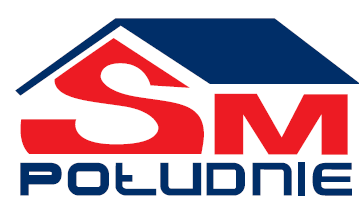   ul. Naftowa 29 D  41-200 Sosnowiec  tel./fax  (32) 293 20 28	Wniosek o dostęp do modułu e-czynsze Spółdzielni Mieszkaniowej ”POŁUDNIE” /Udzielanie informacji przez telefon / Zmiana danych.Imię i nazwisko:             ….........................................................................................................................................Seria i nr dok. tożsamości: …...............................................  PESEL/NIP: …........................................................Adres: 		            …..........................................................................................................................................Indeks lokalu: 	            ..............................................................................................................................................Telefon:  …...........................................   Email: .........................................................................................................Rodzaj zgłoszenia*1.    Rejestracja konta e-czynsze 				                     2.    Usunięcie konta e-czynsze 3.    Telefoniczna informacja na hasło: ………………………………..    4.     Zmiana danych: .............................. ……..…....................................................................................................................................................…………....... . *niepotrzebne skreślić_____________________________________________________________________________________________Oświadczam, że zapoznałam/em się z obowiązującym regulaminem dostępu do modułu e-czynsze i zobowiązuję siędo jego przestrzegania.Data …...................................................		                	    Potwierdzam tożsamość wnioskodawcy: ………….…….………………………..........…	                                ………………………….……….................. czytelny podpis użytkownika modułu e-czynsze		                   podpis pracownika spółdzielni______________________________________________________________________________________________Oświadczamy, że wybranym przez nas użytkownikiem modułu e-czynsze, będzie: ……………………………………………..................... Czytelne podpisy współwłaścicieli: 1 …………………………………………....................... 2 ………………………………………......................…. 3 …………………………………….....................……..